Приложение 1Этапы развития культуры учения ПМО1 этап: фундамент (стартовый этап ПМО)Обучением полностью управляет учитель:- устанавливает правила поведения;- самостоятельно обустраивает пространство класса;- устанавливает учебные цели;- задает стандартный темп для всего класса;-преобладает фронтальное преподавание;-система оценивания целиком в руках учителя.2 этап: развитие- ученики привлечены к отдельным процессам:- учитель:модифицирует правила с учетом мнений учеников;обустраивает пространство класса совместно с некоторыми учениками;определяет цели, модифицирует их по просьбам отдельных учеников;-ученики могут работать в своем темпе в течение урока;-	фронтальное	преподавание	сочетается	с	методами,  нацеленными	на развитие ученической самостоятельности;-оценивание в руках учителя, но критерии прозрачны для всех.3 этап: устойчивость- ученики активно вовлечены;-  ученики формируют общее видение и  кодекс взаимодействия, учитель направляет процесс;- класс обустраивают в основном сами ученики;- ученики выбирают из заданного набора учебных целей;- ученики могут работать в своем темпе в течение отрезка учебного времени(например, темы);-  системно  используются  методы  развития  самостоятельности:  СОПы, памятки, парковка для стикеров и др.;- самооценивание практикуется наряду с оцениванием учителем.4 этап: саморазвитие- ученики управляют/учитель помогает:- ученики:ведут процесс создания и соблюдения общих правил;обустраивают пространство класса;определяют для себя цели;учатся в своем темпе;находят для себя эффективные способы учения;- самооценивание преобладает в системе оценивания;- измерение эффективности является частью культуры.Дорожная карта реализации проектаПриложение 2"Развитие образовательного и личностного потенциала обучающихся через внедрение персонализированной модели образования на основе школьной цифровой платформы на 2020-2021 учебный год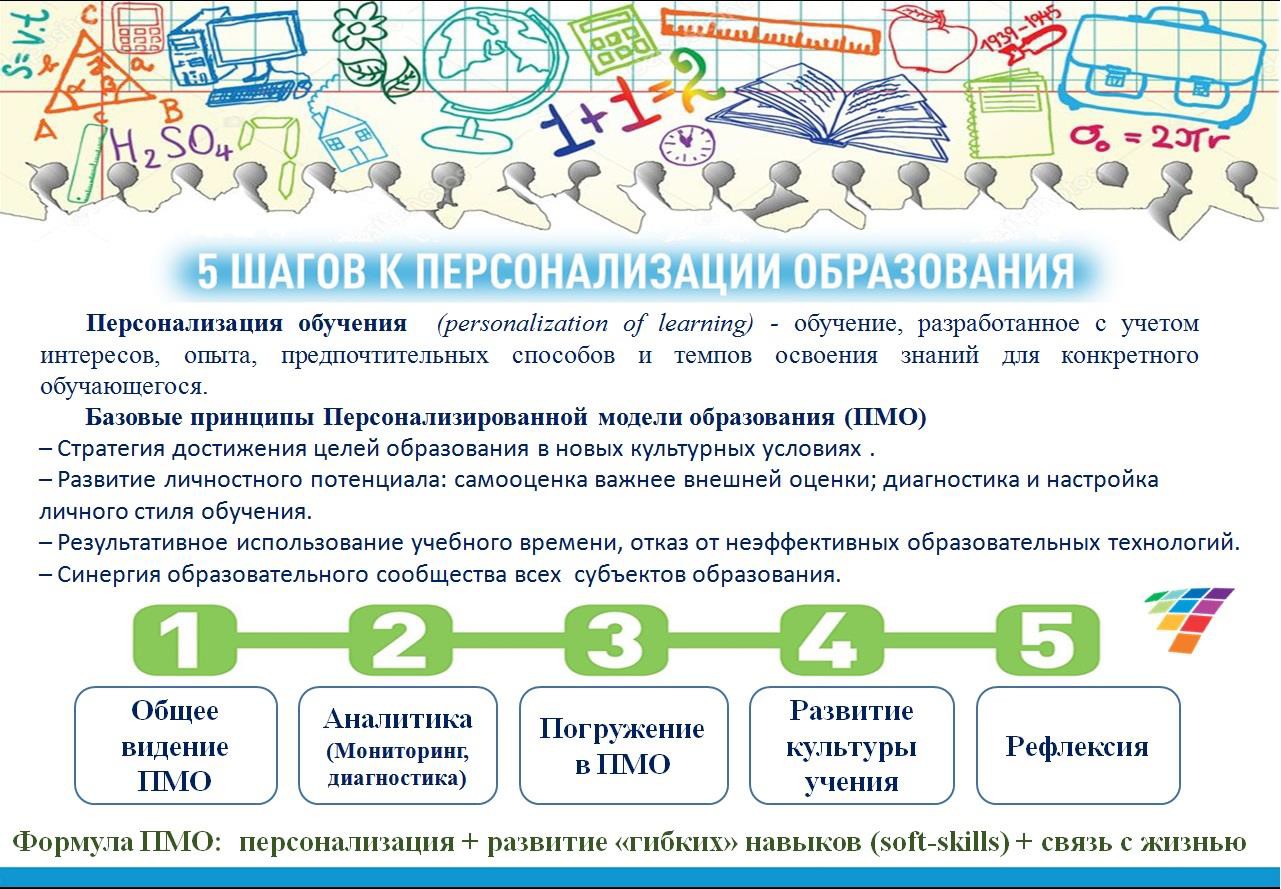 Система задач и мероприятийАвгуст 2020Изучить технологию ПМО, ознакомиться с возможностями ШЦП.Обучение на курсах повышения квалификации (первый модуль курса). Адаптировать  КТП  по  русскому  языку  для  5а  класса  к  модульной структуре.Август 2020Составить  программу  мероприятий  по  обеспечению  персонализацииобразовательного процесса на год.Разработать сценарии классного часа и родительского собрания.Сентябрь 2020Обучение на курсах повышения квалификации (второй модуль курса).Освоить инструменты оценивания на платформе.Консультации	с	техподдержкой	по	работе	платформы	(при необходимости).Сентябрь 2020Провести	классные	часы.	Мотивация	к	обучению	и	демонстрацияпреимуществ ПМО для учеников.На первых уроках познакомить с культурой ПМО. Сформировать общее видение и Кодекс взаимодействия,Выявить	дефициты	технического	обеспечения	и	технологической готовности обучающихся. Выдать starbox.Провести индивидуальные консультации для учеников. Организовать учебные занятия в группах.Организовать прохождение вводного модуля.Сентябрь 2020Провести	первое	родительское	собрание	с	целью	мотивации,демонстрации преимуществ ПМО для родителей.Выдать логины и пароли от личного кабинета учащегося на ШЦП.Октябрь 2020Пройти обучение на КПК (третий модуль).Провести  самодиагностику и  разработать  дорожную  карту  внедренияПМО.Октябрь 2020Провести классные часы: Правила свободного перемещения детей по классу иживое общение. Шкала учебной цели.На уроках учить обучающихся делать самостоятельный выбор уровня целей, задач.Организовать	прохождение	учащимися	тематических	модулей	попредмету в рамках технологии смешанного обучения. Внести изменения в пространство класса.Разработать совместно с обучающимися памятки действий (СОПы).Октябрь 2020Подвести учебные итоги четверти.Провести индивидуальные беседы с родителями (по запросу).Ноябрь 2020Пройти обучение на КПК (четвертый модуль).Принять участие во встречах экспертов-предметников по модификации заданий предметных модулей.Ноябрь 2020«Месяц групповых форматов»Внедрить учебные методы с опорой на коллективное взаимодействие, сотрудничество, само- и взаимообучение.Первые	шаги	обучающихся	в	построении	своей	образовательнойтраектории.Организовать	прохождение	учащимися	тематических	модулей	по предмету.Добавить, скорректировать задания на платформе.Ноябрь 2020Провести  родительское  собрание,  где  обсудить  вопрос  «Как  помочь ребенку увидеть систему заданий и определить персонализированный план?»Интеграция усилий педагогов и родителей по формированию успешнойучебной	деятельности	учащихся	с	опорой	на	базовые	принципы персонализированной модели образования.Провести индивидуальные беседы с родителями (по запросу).Декабрь 2020Пройти обучение на КПК.Принять участие во встречах экспертов-предметников по модификации заданий предметных модулей.Декабрь 2020Организовать	прохождение	учащимися	тематических	модулей	попредмету.Первый опыт разработки ИОМ с использованием школьной цифровой платформы.Предпринять усилия по передаче части ответственности и планирования ученикам.Расширить использование обратной связи.Провести мониторинг достижений каждого ученика и класса в целом.Декабрь 2020Подвести учебные итоги четверти.Провести индивидуальные беседы с родителями (по запросу).Январь 2021Изучить педагогические техники для работы в ПМО.Провести	самодиагностику  и	внести	изменения	в	дорожную  карту внедрения ПМО.Январь 2021Организовать активную учебную деятельность учащихся.Организовать	прохождение	учащимися	тематических	модулей	по предмету.Активно	использовать	обратную	связь	по	результатам	выполнения отдельных задач и модуля в целом.Январь 2021Провести индивидуальные беседы с родителями (по запросу).ФевральИзучение педагогических техник для работы в ПМО.Февраль«Месяц индивидуальных траекторий»Обеспечить индивидуальное сопровождение, помочь (если необходимо)организовать совместную работу.Выстроить	образовательные	траектории	учащихся	с	учётомпотребностей, зоны роста и интересов каждого ученика.Развивать ученическую самостоятельность.Научить постановке целей по развитию мягких навыков.Ознакомить учеников читать диаграммы-паутинки.Активно	использовать	обратную	связь	по	результатам	выполнения отдельных задач и модуля в целом.Провести родительское собрание.Провести индивидуальные беседы с родителями (по запросу).Март 2021Изучить педагогические техники для работы в ПМО.Перейти	(постепенно)	на	партнерский,	менее	директивный	стиль взаимодействия педагога с учащимися.Март 2021Организовать	активную	учебную	деятельность	учащихся	согласно разработанным ИОМ.Развивать ученическую самостоятельность.Научить учеников читать диаграммы-паутинки.Научить постановке целей по развитию мягких навыков.Активно	использовать	обратную	связь	по	результатам	выполнения отдельных задач и модуля в целом.Март 2021Подвести учебные итоги четверти.Провести индивидуальные беседы с родителями (по запросу).Апрель 2021Изучить педагогические техники для работы в ПМО.Перейти	(постепенно)	на	партнерский,	менее	директивный	стиль взаимодействия педагога с учащимися.Апрель 2021Организовать активную учебную деятельность учащихся.Организовать	прохождение	учащимися	тематических	модулей	по предмету.Расширить групповые и парные форматы работы.Развивать ученическую самостоятельность.Активно	использовать	обратную	связь	по	результатам	выполнения отдельных задач и модуля в целом.Апрель 2021Провести родительское собрание.Провести индивидуальные беседы с родителями (по запросу).Май-июнь 2021Провести мониторинг достижений каждого ученика и класса в целом.Активно	использовать	обратную	связь	по	результатам	выполнения отдельных задач и модуля в целом.Рефлексия с ученикамиМай-июнь 2021Подвести итоги года.Проанализировать динамику развития образовательного и личностного потенциала обучающихся.Май-июнь 2021По	итогам	анализа	ожидаемых	и	полученных	промежуточныхрезультатов  разработать  дорожную  карту  по  реализации  проекта  на следующий учебный год.